MITEINANDER-KINO IM CINEPLEX AICHACHEs ist wieder soweit! Am Samstag, den 30. Januar 2016, um 12.30hveranstalten die Kinofreunde Aichach in Zusammenarbeit mit dem Cineplex Aichach ihr 2. KOSTENLOSES MITEINANDER-KINO.Gezeigt wird der Film „SHAUN DAS SCHAF – DER FILM“. Der Film kommt vollkommen ohne Texte aus und ist somit für alle gut verständlich und ein unterhaltsamer Film für Groß und Klein. Zum Inhalt: Shaun hat sich in den Kopf gesetzt hat, sich selbst und den anderen Schäfchen endlich einmal einen freien Tag zu verschaffen, denn vom Trott auf der Farm und seiner lieblos unvorteilhaften Frisur ist Shaun gleichermaßen genervt. Doch der Versuch, den Bauern einen Tag lang unversehrt ins Land der Träume zu schicken, geht gründlich schief. Statt friedlich in seinem Wohnwagen zu schlafen, landet der Farmer versehentlich in der großen Stadt, als sein Gefährt ins Rollen gerät und bergab mitten in den Großstadtdschungel saust. Zu allem Überfluss erleidet er dabei auch noch einen Gedächtnisverlust. Als er verloren durch die Straßen irrt und an einem Friseursalon vorbeiläuft, werden unterbewusste Erinnerungen an das Scheren seiner Schafe bei ihm wachgerufen - und bald schon mutiert er zu Mr. X, dem Meisterfriseur der Stars. Shaun und seine Herde samt Hund Bitzer müssen sich nun einen Plan ausdenken, wie sie ihren Bauer wieder zurück auf die Farm bekommen – doch prompt ist auch noch ein brutaler Tierfänger hinter ihnen her. Shauns Einfallsreichtum ist nun gefragt, um Herde, Herrchen und Hund zu retten. Das MITEINANDER-KINO soll, wie der Name schon sagt, das MITEINANDER der unterschiedlichsten Menschen fördern. Dabei spielt es z.B. keine Rolle, wo jemand herkommt, welche Sprache er spricht, welcher Kultur er angehört, wie alt er ist oder ob er eine körperliche oder geistige Einschränkung hat etc.. Alle sind herzlich eingeladen!!!Um die Veranstaltung etwas besser planen zu können, würden wir uns über eine Rückmeldung der ungefähren Personenzahl bis Freitag, den 22.01.2016 unter aichach@cineplex.de oder Abgabe des Abschnitts im Kino freuen. Es besteht freie Platzwahl. Eine Reservierung ist nicht möglich.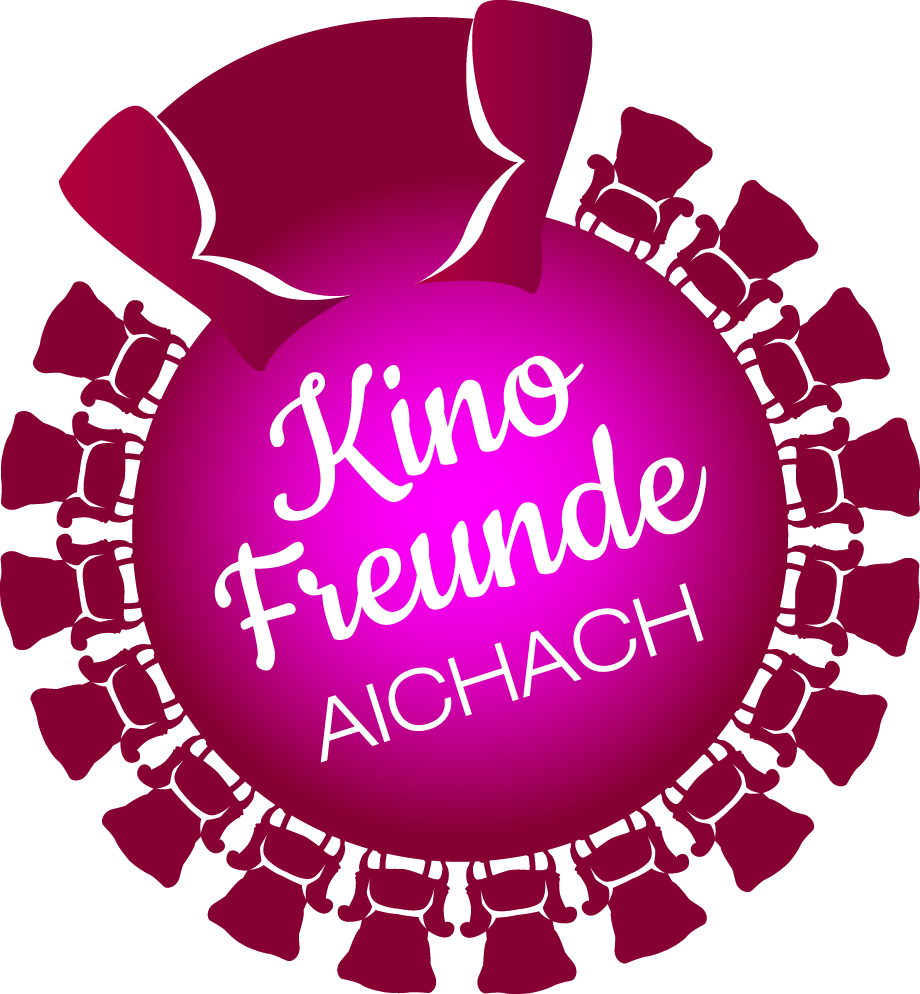 _______________________________________________________________________Name/Institution: ________________________________________________________Vorname: ______________________________________________________________Email-Adresse: __________________________________________________________Wir kommen ungefähr mit ______ Personen.